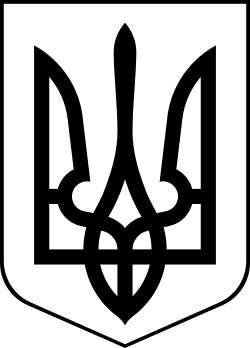 УкраїнаМЕНСЬКА МІСЬКА РАДАМенського району Чернігівської області(сорокова сесія сьомого скликання)ПРОЕКТ РІШЕННЯ16 червня 2020 року 	№___Про припинення права тимчасового користування ТОВ «Куковицьке» невитребуваною земельною часткою (паєм) на території Менського району за межами с. КуковичіРозглянувши клопотання ТОВ «Куковицьке» щодо припинення права тимчасового користування невитребуваними земельними частками (паями), які були передані йому для ведення товарного сільськогосподарського виробництва на території Менської об’єднаної територіальної громади (за межами с. Куковичі, керуючись Законом України «Про порядок виділення в натурі (на місцевості) земельних ділянок власникам земельних часток (паїв)», Законом України «Про оренду землі», та п. 34 ч. 1 ст. 26 Закону України «Про місцеве самоврядування в Україні » Менська міська радаВ И Р І Ш И Л А:У зв’язку з державною реєстрацією права власності на земельні ділянки (паї), припинити право тимчасового користування невитребуваними земельними (паями), які були передані в оренду для ведення товарного сільськогосподарського виробництва на території Менського району:за межами с. Куковичі, ТОВ «Куковицьке»:Доручити міському голові Примакову Г.А. укласти додаткові угоди про припинення дії (розірвання) договорів оренди невитребуваних земельних часток (паїв) від 20.12.2008 року укладеною між Менською райдержадміністрацією та ТОВ «Куковицьке», зареєстрованих у Менському районному відділі ДЗК від 20.12.2008 р. за №040884400097, 040884400108, 040884400065. Контроль за виконанням рішення покласти на заступника міського голови з питань діяльності виконкому Менської міської ради Гайдукевича М.В. та на постійну комісію з питань містобудування, будівництва, земельних відносин та охорони природи.площею2,7617 гакадастровий номер7423085000:05:000:0353площею 1,6914 гакадастровий номер7423085000:04:000:0253площею 2,6       гакадастровий номер7423085000:07:000:0002